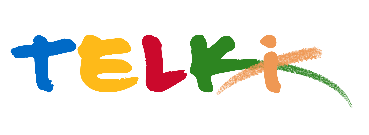 Telki Község Önkormányzata2089 Telki, Petőfi u.1.Telefon: (06) 26 920 801E-mail: hivatal@telki.huwww.telki.huELŐTERJESZTÉS A Pénzügyi Bizottság/ Képviselő-testület 2024. május 27-i rendes ülésére Napirend:Magyarország Sakk Diákolimpia Bajnokságon való részvétel támogatásaA napirendet tárgyaló ülés dátuma: 			2024.05.27. A napirendet tárgyaló ülés: 				Pénzügyi Bizottság, Képviselő-testület Előterjesztő: 						Deltai Károly polgármesterAz előterjesztést készítette: 				dr. Lack Mónika jegyző		 A napirendet tárgyaló ülés típusa: 			nyílt / zárt A napirendet tárgyaló ülés típusa:			rendes / rendkívüliA határozat elfogadásához szükséges többség típusát: egyszerű / minősített A szavazás módja: 					nyílt / titkos 1.Előzmények, különösen az adott tárgykörben hozott korábbi testületi döntések és azok végrehajtásának állása: -2. Jogszabályi hivatkozások: -3.Költségkihatások és egyéb szükséges feltételeket, illetve megteremtésük javasolt forrásai: Általános tartalék keret4. Tényállás bemutatása: A Pipacsvirág Magyar-Angol Két Tanítási Nyelvű Általános Iskola 18 tanulója és kisérői a 2023/2024 „Magyarország Sakk Diákolimpia Bajnoka” Szombathelyen 2024. június 07-09. között tartandó országos csapat döntőn való részvételéhez kér anyagi támogatást. 2024-ben 4 versenyszámban értek el a telki sakkos gyerekek első helyezést a megyei döntőn, így Telkiből 4 csapat képviselheti Pest Vármegyét az országos diákolimpia döntőjében Szombathelyen: alsós fiúk (5 fő), alsós lányok (4 fő), felsős fiúk (5 fő), felsős lányok (4 fő), összesen 18 gyermek. Minden évben jelen vannak a telki gyerekek a döntőben, idén először már 4 csapattal, nagy esély van rá, hogy a telki csapatok az első három helyezettben benne legyenek. A költségek finanszírozását (szállás, étkezés, utazás) az iskola fenntartója évek óta a szülőkre hárítja. 2023-ban semmilyen finanszírozást nem kaptak a gyerekek. 2022-ben 3000 Ft/gyermek támogatást kaptak a szülők a Tankerületi Központtól. Idén kormány határozat rendelkezik arról, hogy a központi költségvetésből finanszírozva a tankerületek kötelesek biztosítani bizonyos költségeket, Telkivel kapcsolatban az a döntés született az Érdi Tankerületi Központnál, hogy 9000 Ft étkezés támogatás kap minden versenyző gyerek összesen a három napra. A kísérők étkezését és a szállás költségeit továbbra is csak a szülők finanszírozzák.  Önkormányzati támogatásra a gyerekek utaztatása miatt lenne szükséges: 18 versenyző gyermeket 2 pedagógus (sakk oktatók) és 22 szülő kiséri el. 12 főnek lenne szüksége az utazás megoldására. Szombathely több mint 207 km-re van Telkitől, egy helyi utaztatással foglalkozó cég úgy vállalja az utat, hogy pénteken elszállítja az gyerekeket, aznap visszajön, vasárnap újra elmegy Szombathelyre, majd hazaszállítja az utasokat. Ennek teljes költsége 457.500 Ft+ÁFA. A Tankerületi Központ azt a döntést hozta, hogy ilyen megoldással az ár felének (290.512, Ft) finanszírozását vállalja, ezért kérik, hogy az Önkormányzat az utaztatás költségének másik felét támogassa 290.512,- Ft összegbenTelki, 2024. május 22.										Deltai Károly												polgármesterHatározati javaslatTelki Község Önkormányzat Képviselő-testülete/2024. (V.   ) számú önkormányzati határozataMagyarország Sakk Diákolimpia Bajnokságon való részvétel támogatásaTelki község Önkormányzat képviselő-testülete úgy határozott a Pipacsvirág Magyar-Angol Két Tanítási Nyelvű Általános Iskola 18 tanulója és kisérői a 2023/2024 „Magyarország Sakk Diákolimpia Bajnoka” Szombathelyen 2024. június 07-09. között tartandó országos csapat döntőre utaztatás költségét ........... Ft összegben az általános tartalék keret terhére támogatja. Felelős:        polgármesterHatáridő:     2024…….